附件1：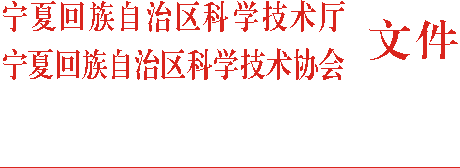 宁科创字〔2017〕13号关于举办首届宁夏科学大咖秀比赛活动的通知各市、县（区）科技局、科协，各科普教育基地、科普示范社区，自治区科普联席会议各成员单位，各高校、科研单位，各科技企业孵化器和众创空间及相关单位：为深入贯彻习近平总书记要把科学普及放在与科技创新同等重要位置的指示，深入实施《中华人民共和国科学技术普及法》，认真落实自治区第十二次党代会精神和石泰峰书记在推动实施创新驱动战略座谈会的讲话精神，鼓励引导全区群众爱科学、讲科学、学科学、用科学，推动科普活动和创新理念以群众喜闻乐见的形式展现，让科学理念和创新精神深入人心，营造良好的创新氛围。自治区科学技术厅和科协决定举办“首届宁夏科学大咖秀比赛”，现将有关事项通知如下。举办目的首届宁夏科学大咖秀比赛以“创新引领宁夏发展”为主题，主要目的是通过比赛、展示、交流，推动创新成果科普化，为宁夏创新创业营造良好的氛围。提升我区公民科学素养，推动我区科普事业和创新创业事业迈上新台阶。活动组织主办单位：宁夏科学技术厅、宁夏科学技术协会承办单位：宁夏高新技术创业服务中心、宁夏创业谷实业发展有限公司活动安排本次活动分前期宣传、比赛、后期总结交流三个阶段进行，有关活动的具体方案详见附件1。1、宣传工作活动通过启动仪式，向各有关单位介绍大赛的相关组织情况和工作分工。通过发文、新闻媒体报道、宣讲会等形式做好前期宣传工作。2、报名方式各市县(区)科技局、科协负责组织本辖区科学秀人员参赛，自治区各有关部门、高校和科研单位等负责组织本单位科学人员参赛，各参赛人员需填写《首届宁夏科学大咖秀比赛选手报名表》，并于9月20日（周三）前将报名表、比赛稿件（PPT）及个人视频介绍材料发送至比赛指定邮箱，并将盖章纸质表格送至或寄达指定地点。报名结束后，大赛主办方将筛选出符合比赛要求的项目，并在9月28日（周四）前通知具有参赛资格的比赛项目。3、比赛方式比赛主要分为两种形式，科学脱口秀和科学表演秀。科学脱口秀每个团队人数限2人以内，科学表演秀每个团队人数限3人以内。比赛通过现场表演、评委提问、评委打分及亮分，并公布最终比赛成绩的方式进行。4、时间安排（1）报名时间：9月10日--9月20日（2）抽签时间及熟悉场地：10月11日（3）比赛时间：10月12日，如有变化，具体时间另行通知。5、比赛地点银川永宁望远工业园创业谷中小企业产业新城6、奖项安排决赛评出一等奖（1名）、二等奖（2名）、三等奖（3名）、优秀奖（多名），评出优秀组织奖3名。活动主办方颁发获奖证书和奖牌。7、后期宣传    为科学理念和创新精神深入人心，营造良好的创新氛围。大赛主办单位将在大赛活动结束后分多种形式将优秀节目向全区和区外群众推广。一是组织获奖团队进行全区巡演活动；二是将优秀节目录制剪辑，视屏向各单位传发，部分表演视屏将在电视台面向全区观众播放；三是活动主办方将择优推荐获奖团队参加全国科普活动交流。有关事项1、组织安排请各单位收到通知后，认真着手准备安排。做好前期宣传、组织报名工作。2、参赛要求各地区各部门自愿组织报名参加。欢迎专业科普人员和科学传播爱好者、科学研究人员参赛，特别是欢迎有志于科技创新成果科普化宣传的科研人员报名参加。3、经费各参赛团队（个人）差旅费和食宿费自理，不需交纳其他费用。比赛阶段专家聘请、场地租赁、设备配置、服务及人员保障等由主办单位和承办单位共同承担。4、注意事项表演器材和道具自行购置、携带并保管。有PPT播放和音响播放等需求的提前和组织方联系。参赛者需同意参赛视频及图像可以用于科技活动后期宣传材料。    联系人：宁夏高新技术创业服务中心 赵兵兵、张学礼电  话：0951-5026974、5034668传  真：0951-5032946手  机：17795028521、17795028528邮  箱：nx_cyzx@126.com会务QQ群：宁夏科学大咖秀比赛（598110312）地  址：宁夏银川市金凤区一号工业厂房5楼附  件：1、首届宁夏科学大咖秀比赛活动方案2、首届宁夏科学大咖秀比赛选手报名表     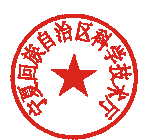 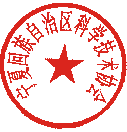 宁夏回族自治区科学技术厅    宁夏回族自治区科学技术协会2017年8月25日（此件主动公开）  宁夏回族自治区科技厅办公室      2017年8月25日印发 